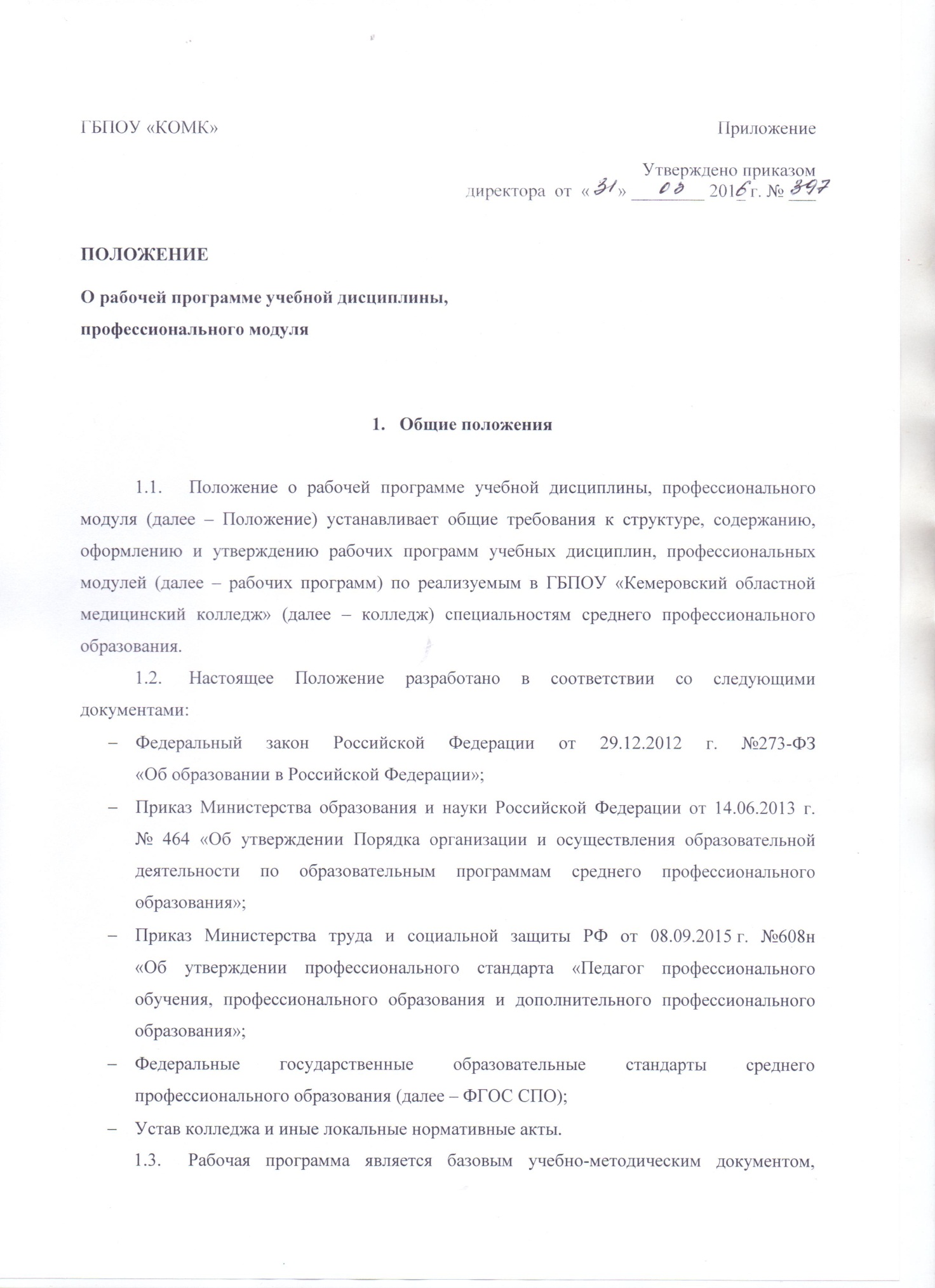 О рабочей программе учебной дисциплины,профессионального модуляОбщие положенияПоложение о рабочей программе учебной дисциплины, профессионального модуля (далее – Положение) устанавливает общие требования к структуре, содержанию, оформлению и утверждению рабочих программ учебных дисциплин, профессиональных модулей (далее – рабочих программ) по реализуемым в ГБПОУ «Кемеровский областной медицинский колледж» (далее – колледж) специальностям среднего профессионального образования.Настоящее Положение разработано в соответствии со следующими документами:Федеральный закон Российской Федерации от 29.12.2012 г. №273-ФЗ 
«Об образовании в Российской Федерации»;Приказ Министерства образования и науки Российской Федерации от 14.06.2013 г. 
№ 464 «Об утверждении Порядка организации и осуществления образовательной деятельности по образовательным программам среднего профессионального образования»;Приказ Министерства труда и социальной защиты РФ от 08.09.2015 г. №608н
«Об утверждении профессионального стандарта «Педагог профессионального обучения, профессионального образования и дополнительного профессионального образования»;Федеральные государственные образовательные стандарты среднего профессионального образования (далее – ФГОС СПО);Устав колледжа и иные локальные нормативные акты.Рабочая программа является базовым учебно-методическим документом,  обязательной составной частью программы подготовки специалистов среднего звена.Рабочая программа определяет цели и задачи изучения, назначение и место УД/ПМ в системе подготовки специалиста, структуру и содержание учебного материала, формы организации обучения. Рабочие  программы УД/ПМ   оформляются в соответствии с требованиями настоящего Положения.Порядок разработки и утверждения рабочей программы УД/ПМРабочие программы разрабатываются по УД, ПМ, преподаваемым в колледже. Разработка программ осуществляется преподавателями, обеспечивающими преподавание данных УД, ПМ в колледже и его филиалах.Рабочая программа УД/ПМ   разрабатывается в строгом соответствии 
с требованиями ФГОС СПО, учебным планом по специальности, макетом рабочей программы УД/ПМ, с учетом содержания примерной программы УД, ПМ (при ее наличии), материально-технической  базы, информационно-библиотечного фонда колледжа. Процесс разработки рабочей программы включает:анализ нормативной документации (ФГОС СПО, учебного плана), информационной 
и материально-технической базы колледжа;формирование содержания рабочей программы;оформление рабочей программы, согласно макетам (приложение 1, приложение 2);согласование информационных источников  с заведующим библиотекой;рассмотрение на заседании методического объединения преподавателей;техническую и содержательную экспертизу;рецензирование рабочей программы;рассмотрение на заседании научно-методического совета колледжа;утверждение директором колледжа. 2.4. В рабочих программах УД/ПМ, на изучение которых учебным планом отведены  часы вариативной части, должны отражаться формируемые дополнительные компетенции, знания, умения, практический опыт.2.5. С целью оценки соответствия  содержания  рабочей программы современному научному и техническому состоянию отрасли, потребностям работодателей разработчик программы инициирует рецензирование рабочей программы.2.6. Рецензирование рабочей программы УД проводится преподавателями высших 
и средних профессиональных образовательных организаций.2.7. Рецензирование рабочей программы ПМ  проводится представителями работодателей (представителями практического здравоохранения), являющимися специалистами высокого уровня в той профессиональной области, к которой относится образовательная программа.2.8. Рабочая программа, в части соответствия информационного обеспечения  информационно-библиотечному фонду колледжа, согласовывается с заведующим библиотекой. 2.9. С целью определения соответствия рабочей программы требованиям ФГОС СПО по специальности и данного Положения проводится экспертиза рабочей программы.2.10. Экспертизу (техническую и содержательную) рабочей программы УД/ПМ проводит методический отдел. Для проведения экспертизы методическим отделом могут привлекаться преподаватели колледжа, имеющие соответствующую квалификацию. В экспертном заключении отражается соответствие технического оформления, содержания программы требованиям ФГОС СПО, макету рабочей программы УД/ПМ. В случае выявления несоответствий в техническом оформлении, содержательной части рабочей программы, они фиксируются в бланке соответствующей экспертизы 
и программа возвращается на доработку автору/ группе авторов. Результаты экспертизы оформляются в соответствии с макетом экспертизы рабочей программы УД/ПМ  (приложение 3, приложение 4).2.11. Рабочая программа подлежит рассмотрению на заседании методического объединения преподавателей и научно-методического совета.  2.12. Рабочая программа утверждается директором колледжа при наличии рекомендации научно-методического совета. 2.13. Перед началом реализации УД/ПМ в утвержденную ранее рабочую программу могут быть внесены изменения и дополнения, которые оформляются Листом внесения изменений (приложение 5). Изменения и дополнения могут  вноситься в содержание, материально-техническое 
и информационное обеспечение УД/ПМ  с целью удовлетворения запросов работодателей, особенностей развития региона, науки, экономики, техники, технологий и социальной сферы, соответствия требованиям ФГОС СПО специальности.2.14. Лист внесения изменений в рабочую программу УД/ПМ согласовывается 
с заведующим библиотекой, рассматривается на заседании методического объединения преподавателей, научно-методического совета, утверждается директором колледжа.2.15. Филиал колледжа имеет право внести изменения в информационное обеспечение рабочей программы УД/ПМ. Лист внесения изменений согласовывается с заведующим библиотекой филиала, рассматривается на методическом объединении преподавателей 
и утверждается заведующим учебной части филиала. Внесенные изменения действительны 
в данном филиале.Ответственность за разработку и хранение рабочих программ УД/ПМОтветственность за разработку рабочей программы УД/ПМ несет преподаватель/группа преподавателей,  реализующих образовательную программу УД/ПМ 
в колледже и его филиалах. Методический отдел совместно с председателем методического объединения обеспечивают организационное и методическое сопровождение разработки рабочих программ УД/ПМ.Общий контроль за разработкой рабочих программ УД/ПМ осуществляет заместитель директора по учебно-методической работе.Утвержденные рабочие программы УД/ПМ с приложенными экспертными заключениями, рецензией, листами внесения изменений (при наличии) хранятся в кабинете заместителя директора по учебно-методической работе.В методическом отделе ведется электронная база рабочих программ УД/ПМ.Рабочие программы УД/ПМ сдаются в архив, где хранятся в течение пяти лет.ГБПОУ «КОМК»ПОЛОЖЕНИЕ  ПриложениеУтверждено приказом  
директора  от  «      » ________ 201_ г. № ___